An End of Season CRAFT SALE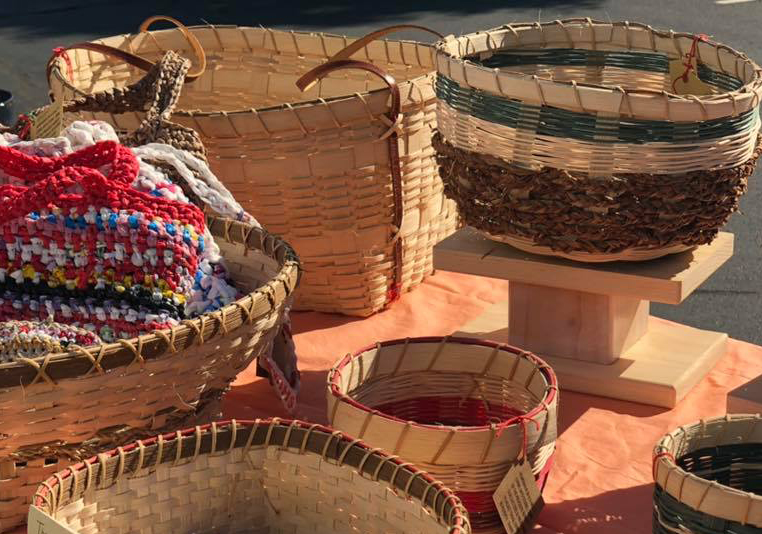 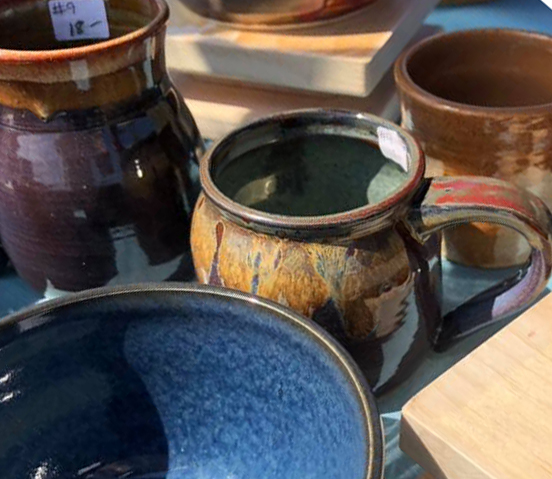 Join us for a cup of coffee and shopping for crafts,handmade pottery, bracelets, lamps, wooden toys and moremade at H.O.M.E. in Orland, Maine.Sunday, September 8th11:30 AM – 2:30 PMSt. Brendan the Navigator Church627 North Deer Isle Road, Deer Isle, Maine(207) 348-6240 - www.stbrendans-me.org  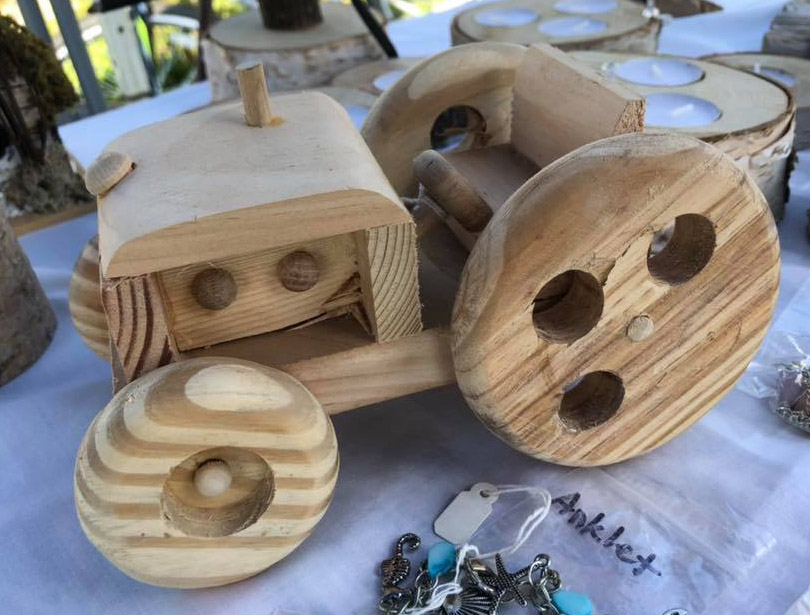 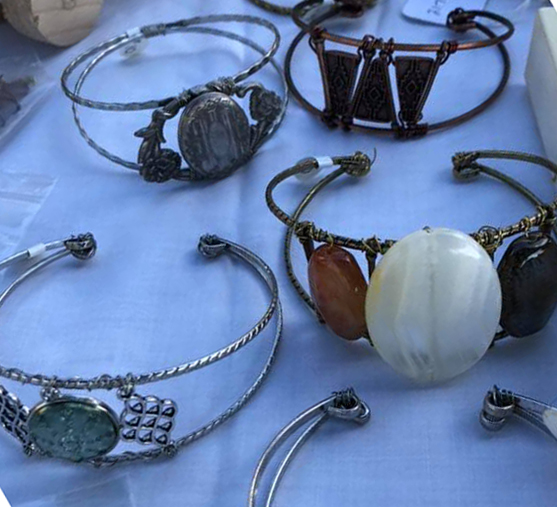 All proceeds from the sale will benefit H.O.M.E., Inc in its mission to keep and enhance the quality of life for low-income and homeless families through services, stewardship of resources, and shared responsibility.